§1001.  DefinitionsAs used in this chapter, unless the context otherwise indicates, the following terms have the following meanings.  [PL 2003, c. 687, Pt. A, §5 (NEW); PL 2003, c. 687, Pt. B, §11 (AFF).]1.  Applicant.  "Applicant" means a person who has submitted an application for a license.[PL 2003, c. 687, Pt. A, §5 (NEW); PL 2003, c. 687, Pt. B, §11 (AFF).]1-A.  Advance deposit wagering.  "Advance deposit wagering" means a form of pari-mutuel wagering on horse races in which a person places a wager in person or by telephone, Internet, mobile device or other electronic communication.  Before the wager occurs, the person placing the wager deposits money in a wagering account administered by an advance deposit wagering licensee.  The advance deposit wagering licensee places the wager from the account at the direction of and on behalf of the account holder.  The advance deposit wagering licensee deposits money into the wagering account from winnings awarded to the account holder.[PL 2023, c. 440, §1 (RPR).]1-B.  Advance deposit wagering licensee.  "Advance deposit wagering licensee" means a person that is licensed by the board pursuant to subchapter 7 to conduct advance deposit wagering.[PL 2023, c. 440, §2 (AMD).]1-C.  Account wagering provider.  "Account wagering provider" means a business entity that offers advance deposit wagering on a horse race that is not a commercial track or an off-track betting facility licensed under section 275‑D.[PL 2023, c. 440, §3 (NEW).]2.  Associated equipment.  "Associated equipment" means any mechanical, electromechanical or electronic component part or machine that is used, or intended for use, in a slot machine or table game and that affects the outcome of the game or that is involved in the handling of money, tokens, credits or similar objects or things of value used to play a slot machine or table game or the calculation of or distribution of payoffs of the slot machine or table game.[PL 2019, c. 614, §1 (AMD).]3.  Beano.  "Beano" has the same meaning as set forth in Title 17, section 311, subsection 1.[PL 2003, c. 687, Pt. A, §5 (NEW); PL 2003, c. 687, Pt. B, §11 (AFF).]4.  Board.  "Board" means the Gambling Control Board established under section 1002.[PL 2003, c. 687, Pt. A, §5 (NEW); PL 2003, c. 687, Pt. B, §11 (AFF).]5.  Business organization.  "Business organization" means a partnership, incorporated or unincorporated association, firm, corporation, limited liability company, trust or other form of business or legal entity other than a financial institution regulated by a state or federal agency that is not exercising control over a licensee.[PL 2003, c. 687, Pt. A, §5 (NEW); PL 2003, c. 687, Pt. B, §11 (AFF).]5-A.  Casino.  "Casino" means a facility licensed in accordance with this chapter, where gambling activities occur, including, but not limited to, the operation of slot machines and table games.[PL 2011, c. 417, §1 (AMD).]5-B.  Casino operator.  “Casino operator” means a person who is licensed under this chapter to operate a casino.[IB 2009, c. 2, §3 (NEW).]6.  Commercial track.  "Commercial track" has the same meaning as set forth in section 275‑A, subsection 1.[PL 2003, c. 687, Pt. A, §5 (NEW); PL 2003, c. 687, Pt. B, §11 (AFF).]7.  Control.  "Control" means the power to exercise authority over or direct the management or policies of a person.[PL 2003, c. 687, Pt. A, §5 (NEW); PL 2003, c. 687, Pt. B, §11 (AFF).]8.  Department.  "Department" means the Department of Public Safety.[PL 2003, c. 687, Pt. A, §5 (NEW); PL 2003, c. 687, Pt. B, §11 (AFF).]9.  Director.  "Director" means the executive director of the board.[PL 2003, c. 687, Pt. A, §5 (NEW); PL 2003, c. 687, Pt. B, §11 (AFF).]10.  Distribute.  "Distribute" means to sell, lease, license, place or otherwise make available for use in the State or to transport into the State for the purpose of selling, leasing, licensing, placing or otherwise making available for use in the State.[PL 2003, c. 687, Pt. A, §5 (NEW); PL 2003, c. 687, Pt. B, §11 (AFF).]11.  Drug user.  "Drug user" has the same meaning as set forth in Title 5, section 20003, subsection 10.[PL 2017, c. 407, Pt. A, §47 (AMD).]12.  Person with substance use disorder.  "Person with substance use disorder" has the same meaning as set forth in Title 5, section 20003, subsection 17‑A.[PL 2017, c. 407, Pt. A, §47 (AMD).]13.  Drug-dependent person. [PL 2017, c. 407, Pt. A, §48 (RP).]13-A.  Electronic table game.  "Electronic table game" means a game approved by the board that is played in an electronic or electromechanical format that replicates a table game by incorporating all or part of the characteristics of the game.  "Electronic table game" does not include a slot machine.[PL 2021, c. 513, §1 (AMD).]14.  Fugitive from justice.  "Fugitive from justice" has the same meaning as set forth in Title 15, section 201, subsection 4.[PL 2003, c. 687, Pt. A, §5 (NEW); PL 2003, c. 687, Pt. B, §11 (AFF).]15.  Gambling activity.  "Gambling activity" means off-track betting, pari-mutuel wagering at a race track, high-stakes beano, beano, games of chance or slot machine or table game operation.[IB 2009, c. 2, §4 (AMD).]16.  Gambling facility.  "Gambling facility" means a race track, off-track betting facility, high-stakes beano or beano facility, game of chance facility, slot machine facility or casino.[IB 2009, c. 2, §5 (AMD).]17.  Gambling services.  "Gambling services" means any goods or services provided to an operator licensed under this chapter or at a gambling facility that are used directly in connection with the operation of a slot machine or table game, including, but not limited to, associated equipment, maintenance, security services or junket services, and excluding slot machine or table game distribution by a slot machine distributor or table game distributor.[PL 2019, c. 614, §2 (AMD).]18.  Gambling services vendor.  "Gambling services vendor" means a person who is licensed under this chapter to provide gambling services.[PL 2003, c. 687, Pt. A, §5 (NEW); PL 2003, c. 687, Pt. B, §11 (AFF).]19.  Game of chance.  "Game of chance" has the same meaning as set forth in Title 17, section 1831, subsection 5.[PL 2009, c. 487, Pt. B, §2 (AMD).]20.  Gaming employee.  "Gaming employee" means any person connected directly with a gambling facility, including cashiers, change personnel, counting room personnel, hosts, persons who extend credit or offer complimentary services, machine mechanics, security personnel, supervisors or managers.  "Gaming employee" also includes employees of a slot machine distributor, table game distributor or gambling services vendor whose duties are directly involved with repair or distribution of slot machines, gaming devices or table games.[PL 2013, c. 212, §3 (AMD).]20-A.  Gross advance deposit wagers.  "Gross advance deposit wagers" means the total amount of wagers placed by residents of this State by means of advance deposit wagering before payment of money to winning residents of this State.[PL 2023, c. 440, §4 (NEW).]21.  Gross slot machine income.  "Gross slot machine income" means the total value of money, tokens, credits or similar objects or things of value used to actually play a slot machine before payback is distributed to a player.[PL 2005, c. 663, §2 (AMD).]21-A.  Gross table game income.  "Gross table game income" means the total value of money, tokens, credits or similar objects or things of value used to actually play a table game before payback is distributed to a player.[IB 2009, c. 2, §8 (NEW).]22.  High-stakes beano.  "High-stakes beano" means the activity authorized in Title 17, section 314‑A.[PL 2003, c. 687, Pt. A, §5 (NEW); PL 2003, c. 687, Pt. B, §11 (AFF).]23.  Holding company.  "Holding company" means any company that directly or indirectly owns or has the power or right to control a company that holds or applies for a slot machine operator license or a slot machine distributor license, except that a company that has a beneficial ownership of more than 10% of the voting securities of a publicly traded corporation is not a holding company.[PL 2003, c. 687, Pt. A, §5 (NEW); PL 2003, c. 687, Pt. B, §11 (AFF).]24.  Immediate family.  "Immediate family" means spouse, parents and children.[PL 2003, c. 687, Pt. A, §5 (NEW); PL 2003, c. 687, Pt. B, §11 (AFF).]25.  Intermediary company.  "Intermediary company" means a company that is a holding company of a company that applies for a slot machine operator license or a slot machine distributor license or is a subsidiary of a holding company of a company that applies for a slot machine operator license or a slot machine distributor license.[PL 2003, c. 687, Pt. A, §5 (NEW); PL 2003, c. 687, Pt. B, §11 (AFF).]26.  Junket services.  "Junket services" means an arrangement to facilitate the attendance at a gambling facility of customers selected by reason of their propensity to gamble by providing to those customers any consideration, including cash, credits or rebates or reduced charges for goods or services such as transportation, lodging, food, beverages or entertainment.  "Junket services" does not include providing common transportation to a gambling facility to the public without limitation to selected customers.[PL 2003, c. 687, Pt. A, §5 (NEW); PL 2003, c. 687, Pt. B, §11 (AFF).]27.  Key executive.  "Key executive" means any executive of a licensee having power to exercise a significant influence over decisions concerning the operation or distribution of slot machines, table games or gambling services.[PL 2013, c. 212, §4 (AMD).]28.  License.  "License" means a license issued by the board under this chapter.[PL 2003, c. 687, Pt. A, §5 (NEW); PL 2003, c. 687, Pt. B, §11 (AFF).]29.  Licensee.  "Licensee" means a person granted a license under this chapter.[PL 2003, c. 687, Pt. A, §5 (NEW); PL 2003, c. 687, Pt. B, §11 (AFF).]29-A.  Net slot machine income.  "Net slot machine income" means money, tokens, credits or similar objects or things of value used to play a slot machine minus money, credits or prizes paid out to winners and amounts paid pursuant to section 1036, subsection 1.[PL 2005, c. 663, §3 (NEW).]29-B.  Net table game income.  "Net table game income" means money, tokens, credits or similar objects or things of value used to play a table game minus money, credits or prizes paid out to winners.[IB 2009, c. 2, §10 (NEW).]29-C.  Net commission. [PL 2023, c. 440, §5 (RP).]30.  Nongambling services.  "Nongambling services" means any goods or services, other than gambling services and slot machine or table game distribution by a slot machine distributor or table game distributor, provided to an operator licensed under this chapter or at a gambling facility, including, but not limited to, hotel concessions, restaurant concessions or food service.[IB 2009, c. 2, §11 (AMD).]31.  Operate.  "Operate" means to offer for use.[PL 2003, c. 687, Pt. A, §5 (NEW); PL 2003, c. 687, Pt. B, §11 (AFF).]32.  Owner.  "Owner" means a person who owns or controls, directly or indirectly, 10% or more of a business organization.[PL 2003, c. 687, Pt. A, §5 (NEW); PL 2003, c. 687, Pt. B, §11 (AFF).]33.  Pari-mutuel facility.  "Pari-mutuel facility" means a location at which a person is licensed under chapter 11 to accept pari-mutuel wagers on horse races.[PL 2003, c. 687, Pt. A, §5 (NEW); PL 2003, c. 687, Pt. B, §11 (AFF).]34.  Payback percentage.  "Payback percentage" means the percentage of the total value of money or tokens, credits or similar objects or things of value used to play a slot machine that is returned to players of that slot machine as winnings, prizes or credits.[PL 2013, c. 212, §5 (AMD).]35.  Person.  "Person" means an individual or a business organization.[PL 2003, c. 687, Pt. A, §5 (NEW); PL 2003, c. 687, Pt. B, §11 (AFF).]36.  Premises. [PL 2007, c. 611, §10 (RP).]36-A.  Promotional credit.  "Promotional credit" means any noncashable electronic thing of value used solely to play a slot machine that is provided by a slot machine operator or a casino operator to customers and approved by the Gambling Control Board.  Promotional credits played by slot machine customers have no value attributed to their use for purposes of calculating gross slot machine income, net slot machine income and payback percentage.[PL 2013, c. 212, §6 (AMD).]37.  Publicly traded corporation.  "Publicly traded corporation" means a company that is an issuer subject to Section 15(d) of the Securities Exchange Act of 1934, as amended, 15 United States Code, Section 780 or applicable foreign laws or has one or more of the following:A.  Classes of securities registered pursuant to Section 12 of the Securities Exchange Act of 1934, as amended, 15 United States Code, Section 78l; or  [PL 2003, c. 687, Pt. A, §5 (NEW); PL 2003, c. 687, Pt. B, §11 (AFF).]B.  Classes of securities registered pursuant to applicable foreign laws that the board finds protect the public interest.  [PL 2003, c. 687, Pt. A, §5 (NEW); PL 2003, c. 687, Pt. B, §11 (AFF).][PL 2003, c. 687, Pt. A, §5 (NEW); PL 2003, c. 687, Pt. B, §11 (AFF).]38.  Registration.  "Registration" means an approval or board action that authorizes a company to be a holding company of a company that holds or applies for a slot machine operator license, a casino operator license, a slot machine distributor license or a table game distributor license or of other persons required to be licensed under this chapter.[IB 2009, c. 2, §12 (AMD).]39.  Slot machine.  "Slot machine" means any mechanical, electrical or electronic device, contrivance or machine or other device, contrivance or machine that is available to play upon insertion of money or a token, credit or similar object or thing of value, the play of which by the element of chance may deliver or entitle the person playing the device, contrivance or machine to receive cash, tokens or credits to be exchanged for cash, merchandise or anything of value, whether the payoff is made automatically from the device, contrivance or machine or in any other manner, and includes progressive electronic gaming devices with a payoff that increases as the electronic gaming device is played.[PL 2003, c. 687, Pt. A, §5 (NEW); PL 2003, c. 687, Pt. B, §11 (AFF).]40.  Slot machine distributor.  "Slot machine distributor" means a person who is licensed under this chapter to distribute slot machines and associated equipment for use in the State.[PL 2003, c. 687, Pt. A, §5 (NEW); PL 2003, c. 687, Pt. B, §11 (AFF).]41.  Slot machine facility.  "Slot machine facility" means a facility, not including a casino, at which a slot machine operator operates slot machines.[IB 2009, c. 2, §13 (AMD).]42.  Slot machine operator.  "Slot machine operator" means a person, not including a casino operator, who is licensed under this chapter to operate slot machines and associated equipment in the State.[IB 2009, c. 2, §14 (AMD).]43.  Subsidiary.  "Subsidiary" means any corporation or company, all or any part of whose outstanding equity securities are owned, subject to a power or right of control, or held, with power to vote, by a holding company or intermediary company.[PL 2003, c. 687, Pt. A, §5 (NEW); PL 2003, c. 687, Pt. B, §11 (AFF).]43-A.  Table game.  "Table game" means a card game, dice game or other game of chance, including, but not limited to, blackjack, poker, dice, craps, roulette, baccarat, money wheels, wheel of fortune or an electronic table game located in a casino.  Table games are governed under this chapter and excluded from the definition of "game of chance" in Title 17, section 1831, subsection 5.[PL 2021, c. 513, §2 (AMD).]43-B.  Table game distributor.  "Table game distributor" means a person who is licensed under this chapter to distribute table games and associated equipment for use in the State.[IB 2009, c. 2, §16 (NEW).]44.  Uniform location agreement.  "Uniform location agreement" means a written agreement in a form prescribed by the board between a slot machine operator or casino operator and a slot machine distributor or table game distributor that governs the terms and conditions of that agreement, including the placement of slot machines or table games on the premises of the slot machine operator or casino operator.[IB 2009, c. 2, §17 (AMD).]45.  Work permit. [PL 2013, c. 212, §7 (RP).]SECTION HISTORYPL 2003, c. 687, §A5 (NEW). PL 2003, c. 687, §B11 (AFF). PL 2005, c. 663, §§2,3 (AMD). PL 2007, c. 611, §10 (AMD). PL 2009, c. 266, §1 (AMD). PL 2009, c. 487, Pt. B, §2 (AMD). IB 2009, c. 2, §§1-17 (AMD). PL 2011, c. 417, §1 (AMD). PL 2013, c. 212, §§1-7 (AMD). PL 2015, c. 499, §§1, 2 (AMD). PL 2017, c. 407, Pt. A, §§47, 48 (AMD). PL 2019, c. 614, §§1, 2 (AMD). PL 2021, c. 513, §§1, 2 (AMD). PL 2023, c. 440, §§1-5 (AMD). The State of Maine claims a copyright in its codified statutes. If you intend to republish this material, we require that you include the following disclaimer in your publication:All copyrights and other rights to statutory text are reserved by the State of Maine. The text included in this publication reflects changes made through the First Regular and First Special Session of the 131st Maine Legislature and is current through November 1, 2023
                    . The text is subject to change without notice. It is a version that has not been officially certified by the Secretary of State. Refer to the Maine Revised Statutes Annotated and supplements for certified text.
                The Office of the Revisor of Statutes also requests that you send us one copy of any statutory publication you may produce. Our goal is not to restrict publishing activity, but to keep track of who is publishing what, to identify any needless duplication and to preserve the State's copyright rights.PLEASE NOTE: The Revisor's Office cannot perform research for or provide legal advice or interpretation of Maine law to the public. If you need legal assistance, please contact a qualified attorney.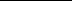 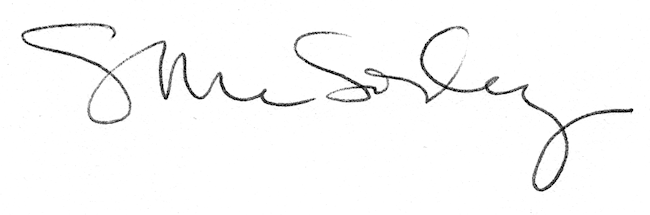 